Отчет по учебной педагогической практике  по получению первичных профессиональных умений и навыков  студентов 2 курса Художественно-графического факультета профиль:  «Изобразительное искусство. Профиль по выбору»МБОУ «БГ № 158 им. Мустая Карима», расположенное в Кировском районе г. Уфы, рассчитано на 425 обучающихся начальной общей ступени образования, 375 обучающихся основной общей ступени образования и 125 обучающихся средней (полной) общей ступени образования, а также имеет дополнительные общеобразовательные программы.В 4а классе обучается 25 учеников, из которых 9 мальчиков и 16 девочек. 19 человек 2007 года рождения, 6 человек 2006 года рождения. Класс был образован в 2013-2014 учебном году. Слияния с другими классными коллективами, как и смены классных руководителей, не было.В классе много ответственных учеников, к которым можно обратиться с различными поручениями. Особенно можно выделить Абулгатину Чулпан, Аксанову Алию, Градобоева Михаила, Губайдуллину Мадину.За 4 года обучения в классе сложилась довольно сплоченная обстановка, которую можно объяснить приобретенным детьми навыком самостоятельно разделять возложенные на них обязательства, исходя из области интересов каждого отдельного ученика. Также ученики проявляют активность в вопросах выбора тематических конкурсов, с удовольствием принимают участие в их подготовке и участии.Общая атмосфера в классе дружелюбна и доброжелательна. Дети понимают сущность понятия «взаимопомощь» и в любой сложной ситуации готовы предложить «пострадавшему» собственную поддержку.К лидерам класса можно отнести Градобоева Михаила, Казакбаева Ильгиза и Косихину Кристину, которых признали одноклассники, разбившись вокруг них на группы. Но, не смотря на подобную раздробленность, количество возникающих конфликтов незначительно, и каждый из них решается путем поиска компромисса.Благодаря своему положению в классном коллективе лидеры способны влиять на активность остальных учеников, которая реализуется в проведении различных мероприятий. «Отверженных» в классе нет, каждый ученик, так или иначе, взаимодействует с остальной группой.Отношения с классным руководителем пронизаны теплотой и уважением. Ученики откликаются на каждую его просьбу, подкрепляя ее собственным энтузиазмом. Таким образом, в классе сложился ряд традиций, таких как поздравление именинников, периодические походы в театры и музеи повыходным, приготовление праздничных мероприятий и чаепитий.У большинства учеников воспитано ответственное отношение к учебе. Всего в классе 4 отличника (Абулгатина Ч., Ганиева К., Казакбаев И., Карамова Э.), 13 хорошистов (Ахмадиева Р., Бахтиев Р., Гареева Э., Губайдуллина А., Губайдуллина М, Ильбакова А., Караров А., Косихина К., Кутлиахметов Т., Муратшина Л., Сакаева К., Фаридонов Т.), 2 из которых имеют по одной четверке (Губайдуллина А., Кутлиахметов Т.), и 8 успевающих (Аксакова А., Валиюллин А., Валиуллин Т., Градобоев М., Кузьмин Б., Михайлова Я., Фархутдинова Е.), 4 из которых имеют по одной тройке (Аксакова А., Кузьмин Б., Михайлова Я., Фархутдинова Е.). Неуспевающих учеников нет. В случаях трудного усвоения учебного материала дети самостоятельно подходят к преподавателям и одноклассникам с целью получения помощи.На уроках ученики активно принимают участие в обсуждении тем, по ходу урока задают вопросы о неосвещенных или непонятных аспектах нового материала. К учебным предметам относятся серьезно, проявляют инициативу в ответах на задаваемые вопросы.К выполнению домашнего задания подходят ответственно и серьезно, готовят его своевременно. При наличии вопросов подходят к преподавателям за разъяснениями, обращаются за помощью к одноклассникам. Причиной невыполненного домашнего задания выступают только уважительные причины, но и в этом случае они компенсируются ответственно выполненными дополнительными заданиями.Факультативы, дополнительные занятия и консультации посещают при первой необходимости.Ученики принимают участие в общественно-полезной деятельности: самостоятельно выдвигают собственную кандидатуру на дежурство в классе и коридорах, оформляют классную комнату к праздникам (Новому году, Дню защитника отечества и т. д.) и с особым энтузиазмом готовят выступления на школьные мероприятия и необходимый для них инвентарь из подручных материалов.Дети очень активны и в послеурочное время. На базе БГ № 158 посещают разнообразные кружки и факультативные занятия: гимнастика и легкая атлетика (Аксакова А., Бахтиев Р., Валиуллин Т., Косихина К.), войлок (Ахмадиева Р., Гареева Э., Губайдуллина М., Ильбакова А., Караров Э., Каюмова X., Михайлова Я., Муратшина Л., Сакаева К.), каратэ (Бахтиев Р., Валиюллин А., Губайдуллина А., Губайдуллина М., Фархутдинова Е.), тэквандо (Валиуллин Т., Валиюллин А., Градобоев М., Казакбаев И.), волейбол (Градобоев М., Губайдуллина А., Губайдуллина М.). Вне стен школы посещают бассейн (Аксакова А., Карамова Э., Киреева С., Кузьмин Б., Фаридонов Т., Фахутдинова Е.) и музыкальную школу (Абулгатина Ч, Ганиева К., Казакбаев И.). Увлекаются чтением художественной литературы, изобразительным искусством и музыкой.Периодически вместе с классным руководителем дети посещают театры, музеи и библиотеки, в которых выступают в роли внимательных слушателей и активных участников разнообразных мероприятий (конкурсов, викторин и т. п.).Студенты 2 курса обучения ХГФДеева М.С.Готман Л.В.Иванов В.В. 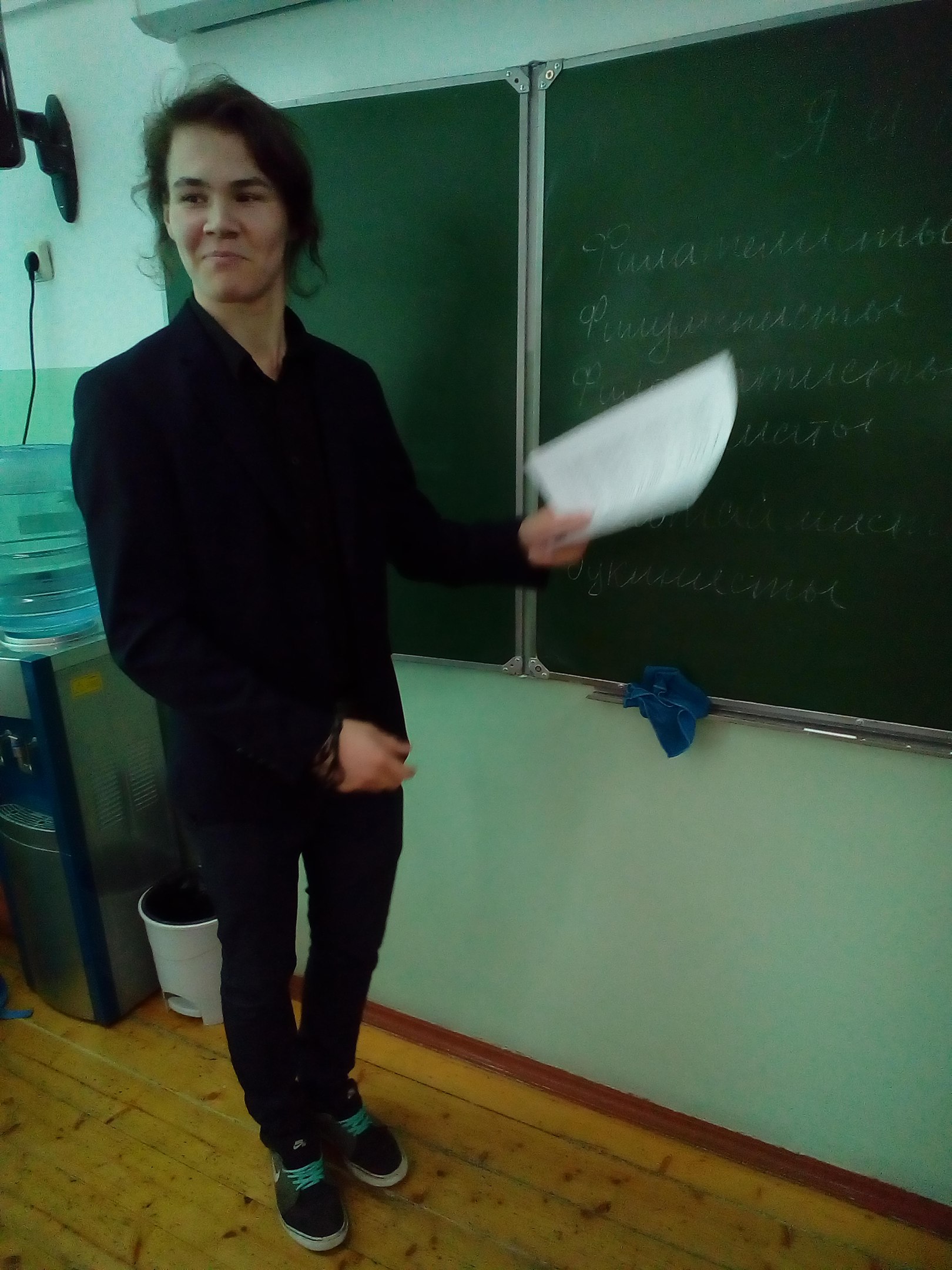 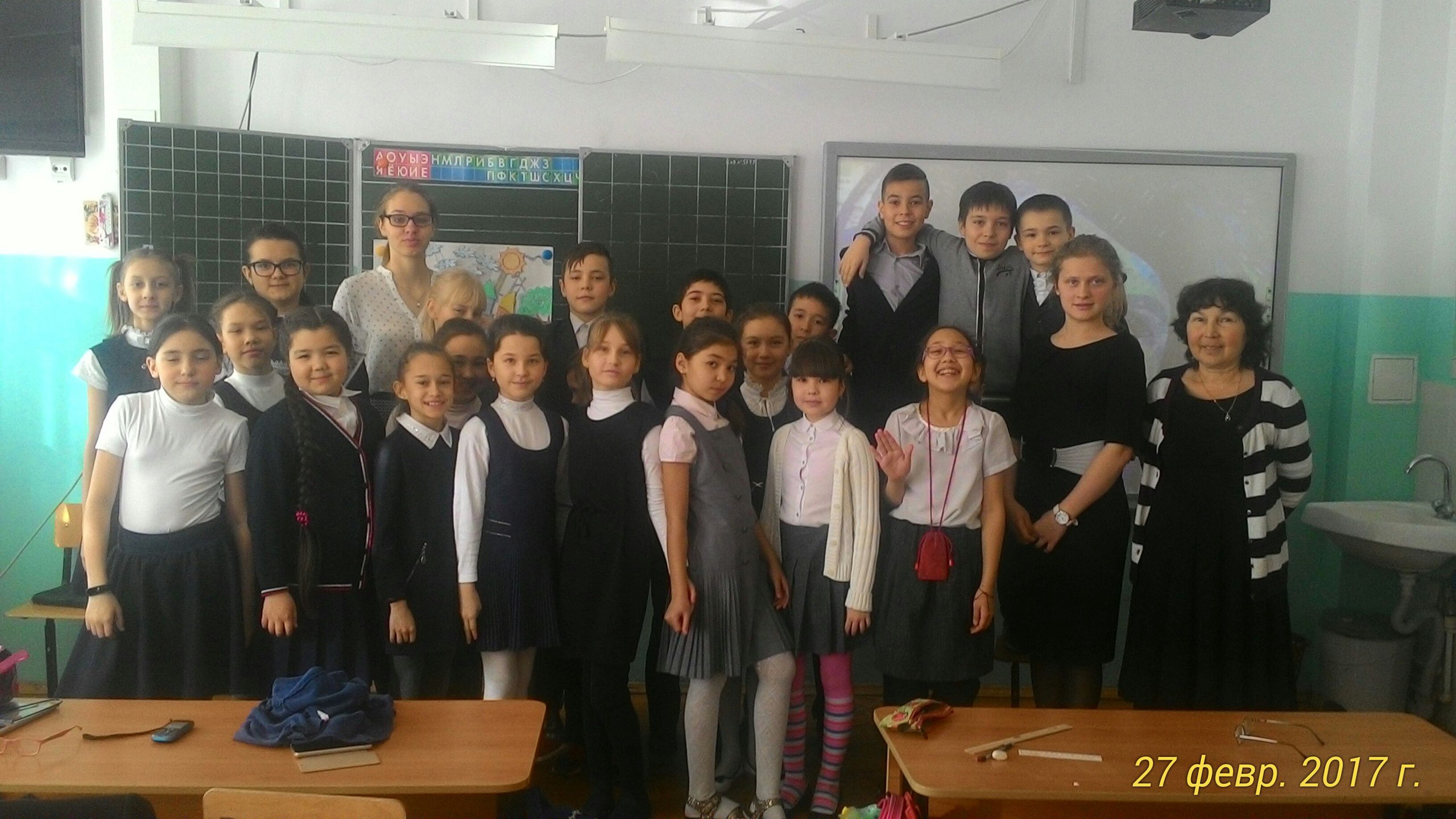 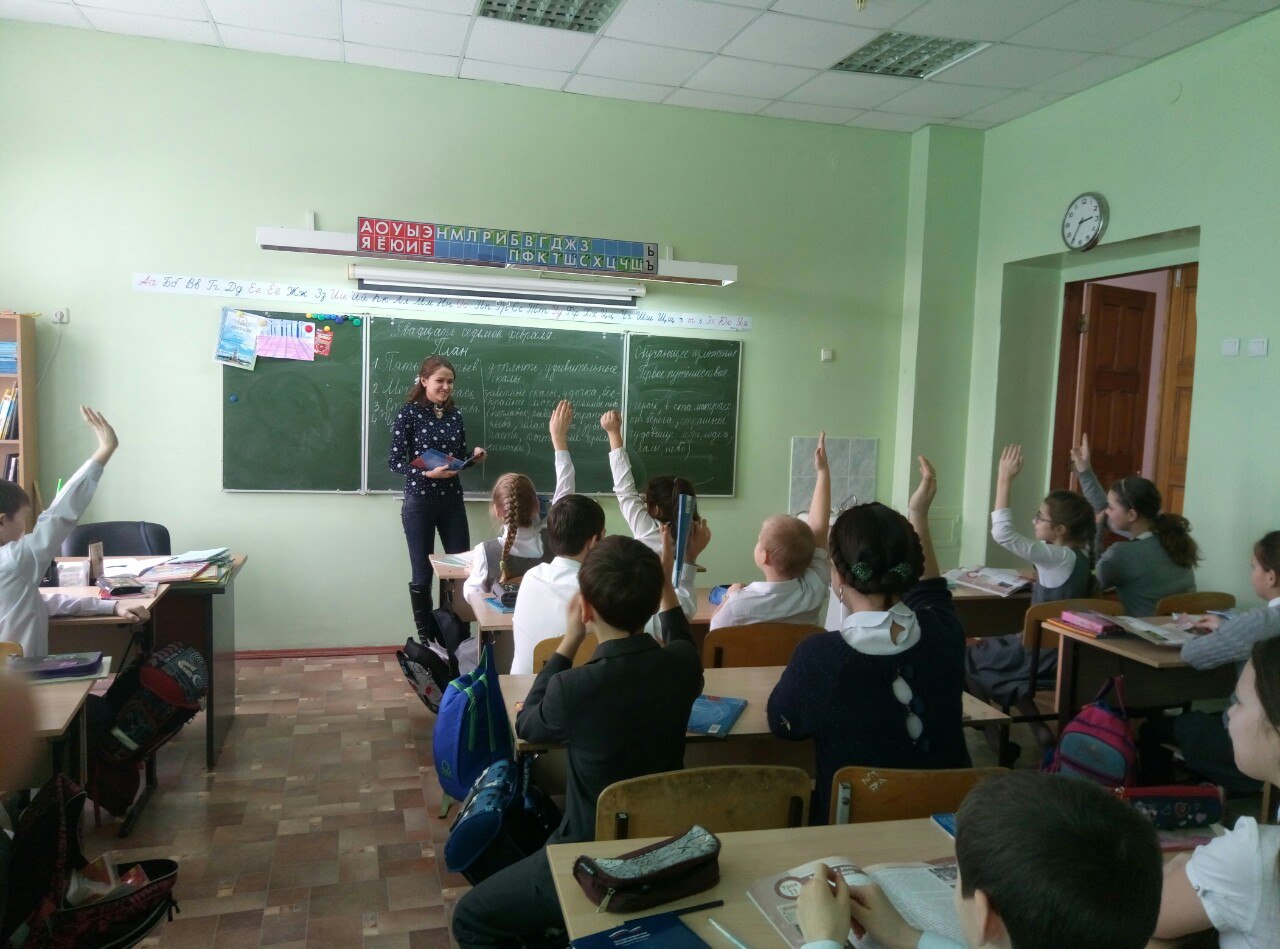 